Publicado en Madrid el 21/07/2020 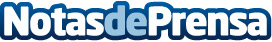 Decoración de jardines con piedras, paso a paso según comodecorareljardín.comLa decoración de jardines es una práctica que puede caer peligrosamente en la monotonía del espacio. Esto se puede considerar una amenaza para el atractivo del jardín. Ahora, si un elemento puede romper con este carácter plano del decorado, es el uso de piedras en su contornoDatos de contacto:Alvaro Lopez Para629456410Nota de prensa publicada en: https://www.notasdeprensa.es/decoracion-de-jardines-con-piedras-paso-a-paso Categorias: Nacional Interiorismo Entretenimiento Jardín/Terraza http://www.notasdeprensa.es